September 2023 – Kindergarten Gradual Entry Schedule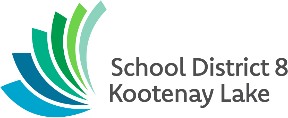 School:  Adam Robertson Elementary MondayTuesdayWednesdayThursdayFriday4Labour Day Statutory Holiday5No Kindergarten½ day for grades 1-76Individual Parent/Teacher ConferencesParent/Child/ Teacher*Teachers to make contact for scheduling7Individual Parent/Teacher Conferences –Parent/Child/ Teacher*Teachers to make contact for scheduling8Kindergarten Students attend from 8:45am - 11:30am.Please pack a healthy snack.1112131415KindergartenKindergartenKindergartenKindergartenKindergartenStudentsStudentsStudents attendStudents attendStudents attendattend fromattend fromfrom 8:45am -from 8:45am -from 8:45am -8:45am -8:45am -1:00pm1:00pm1:00pm11:30am11:30amPlease pack aPlease pack aPlease pack aPlease pack aPlease pack ahealthy snack andhealthy snackhealthy snackhealthyhealthy snack.a lunch.and a lunch.and a lunch.snack.1819202122KindergartenKindergartenKindergartenKindergartenSchoolStudentsStudentsStudents attendStudents attendPlanning Day –attend Fullattend FullFull Day:Full Day:no school forDay:Day:8:45 - 2:458:45 - 2:45all students8:45 - 2:458:45 - 2:45Full day Kindergarten begins September 18th, 2023. If you have questions about this schedule, please discuss with your child’s teacher.Full day Kindergarten begins September 18th, 2023. If you have questions about this schedule, please discuss with your child’s teacher.Full day Kindergarten begins September 18th, 2023. If you have questions about this schedule, please discuss with your child’s teacher.Full day Kindergarten begins September 18th, 2023. If you have questions about this schedule, please discuss with your child’s teacher.Full day Kindergarten begins September 18th, 2023. If you have questions about this schedule, please discuss with your child’s teacher.